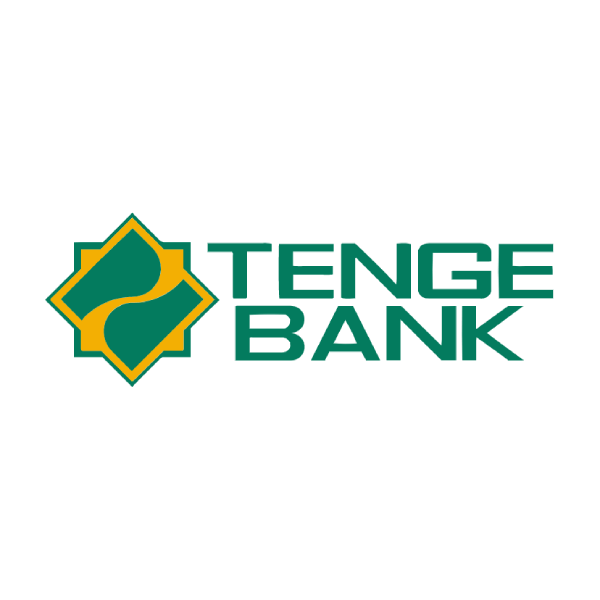 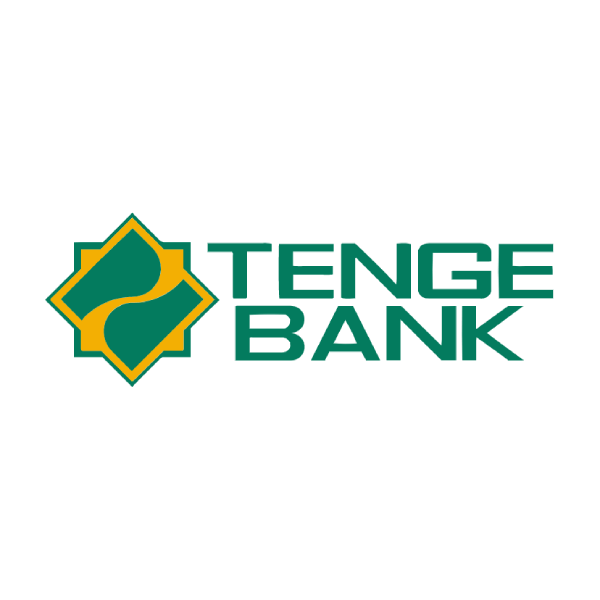 З А Я В Л Е Н И Ена выпуск банковских карт в рамках зарплатного проекта в АКБ “Tenge Bank”Просим Вас открыть следующую банковскую карту в рамках зарплатного проекта для сотрудников нашей компании, указанных ниже в списке.На момент подписания данного списка Мы, сотрудники предприятия, ознакомились с договором публичной оферты и Тарифами Банка, а также приняли договор публичной оферты с указанными в нем условиями выпуска и обслуживания банковских карт. В связи с этим Мы соглашаемся на оказание услуг по банковским картам в соответствии с условиями публичной оферты и просим подключить услугу SMS-оповещения на указанные ниже номера телефонов. Также, просим Вас считать расторгнутым договор публичной оферты на выпуск и обслуживание банковских карт в случае, если срок действия банковских карт, выпущенных в соответствии с условиями публичной оферты, истек и клиент не подал заявку на перевыпуск банковской карты.ПОДТВЕРЖДЕНИЕ ИНФОРМАЦИИ О СОТРУДНИКАХ ***Мы подтверждаем, что указанные выше клиенты являются сотрудниками нашей организации.Наименование организации: _____________________________________________________________________________Дата: “___”__________________ 20____ г.        				   Руководитель ______________________________ ____________														   Фамилия, И. О.		                         Подпись																				М.П.ОТМЕТКА БАНКАUzcardHUMO№Ф.И.О.Дата рожденияПаспортные данные(Серия и номер паспорта, кем и когда выдан)Номер телефона сотрудникаПодпись сотрудникаНомер банковской картыДата приёма банковской картыПодтверждаю что получил(а) банковскую карту12   Дата приёма заявления:      Подпись сотрудника, получившего заявление: